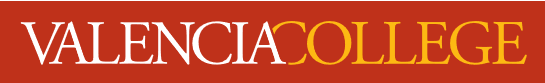 Human Anatomy & Physiology ICourse Syllabus BSC 2093CValencia College FALL TERM 2020Credit hours: 4Professor: Dr. Sholeh MehdizadehCourse Number: BSC 2093C CRN 14616CONTACT:	  Email within Valencia Canvas mail systemEmail:smehdizadeh@valenciacollege.edu Please expect a reply within 24 hours of being contacted through Atlas Email. (Monday – Friday)OFFICE HOURS: The course is online. Available at daytime hoursRequired Course Texts: Textbook with the access code to Wiley PLUS
1) Principles of Anatomy & Physiology with only WileyPLUS Canvas    (does not include loose leaf text)      ISBN: 97811194919892) Principles of Anatomy & Physiology with both loose-leaf text and WileyPLUS Canvas    (includes loose-leaf and WileyPlus Canvas)    ISBN: 9781119492030Course Description:BSC 2093 is the first of a two sequence dealing with the Anatomy and Physiology of the human body.  In this course we use the systems approach, meaning that the anatomy and physiology of each body system will be covered together.Chapter 1: An Introduction to the Human Body Chapter 2: The Chemical Level of Organization Chapter 3: The Cellular Level of Organization Chapter 4: The Tissue Level of Organization Chapter 5: The Integumentary System (Skin) Chapter 6-9: The Skeletal System and Joints Chapter 10-11: The Muscular System Chapter 12-17: The Nervous System Chapter 18: The Endocrine SystemGrading System:Students are exposed to a number of evaluating/assessment tools, each are composed of points. Grading is calculated by dividing points earned by total number of points possible. Evaluating/assessment tools are: lecture examinations, quizzes, lab practical exams, final exam, attendance and homework (if applicable).The Grading Scale is as follows:90 -100% = A (739-825 pts.)80 -89% = B (656-738 pts.)70 -79% = C (574-655 pts.)60 -69% = D (491-573 pts.)59% or below = F (0-490 pts.)**You must earn a minimum grade of C or better in A&P I to qualify to enroll in A & P II.Course evaluation is based on the criteria listed in the table below. Grades are calculated on a point system.  Make sure to check your grades periodically for any discrepancy.Assessment Process (Grading Policy):1.     Three multiple choice lecture exams and one multiple choice final exam, 75 pts each = 300 pts.FINAL EXAM: This exam consists of multiple choice questions, 70% to 75% of the questions will cover the last chapters (17&18) and the remaining will cover all other chapters.2.	18 Chapter Assessments at 10 pts = 180 pts3.	14 Muscles in Motion assignments at 5 pts = 70 pts4.	13 Real Anatomy assignments at 15 pts = 195 pts5.	 2 lab practical’s at 40 pts = 80 pts **TOTAL POINTS: 825Attempts and Assistance (Muscle in Motion Assignments)3 attempts allowed on this question.Correct Answer assistance is available after last attempt.E-Textbook and Media assistance is always available.Attempts and Assistance (Real Anatomy Assignments- 30 minutes)1 attempt allowed on this question.Correct Answer assistance is available after last attempt.E-Textbook and Media assistance is available after last attempt.**Available points may be changed at the discretion of the professor.A “due date” means the last day for which an assignment is due. Unless specified differently (as may be the case of exams), assignments will be due at 11:59 pm of the designated day. Early submissions are welcomed; there is therefore no excuse for late submissions.  No late assignments will be accepted. Technology problems are no excuse for lateness. Expect electronic glitches/power outages and plan a head. Do not wait until the last minute to submit your work or explore items online.  Students are advised not to use a wireless internet connection to take the exams. Students must complete all coursework or they will be assigned a grade of 0 for anything missing. All assignments are due the given date and time, and WILL NOT BE ACCEPTED LATE. Students must complete all coursework or they will be assigned a grade of 0 for anything missing. All exams MUST be taken on scheduled dates ONLY. If an exam is missed, a grade of 0 will be given for that missed exam. There are NO EXAM RESETS. The exams will not be reopened. There are NO MAKE-UP EXAMS. The final exam score will not be dropped. Each student must take the Final Exam unless he or she withdraws before the withdrawal deadline, otherwise, missing the Final Exam will result in the student receiving a grade of “F” for the course.Students are expected to take all exams during the semester. It is NOT wise to wait until the final exam to improve your overall grade. Grand total is calculated by adding points gained from lecture exams, quizzes, lab practical exams, attendance and final exam.  The gained points are divided by total possible points and apply the grading scale described earlier (see Grading Policy and chart). Besides your assignments, there are many valuable additional resources in Wiley PLUS. How this course works:Each week, you’ll have online assignments that you’ll complete in Canvas. Those assignments, along with other resources posted, are your “lectures” as well as your homework.If you’re going through the material and not understanding it…please ASK QUESTIONS! (USE DISCUSSION BOARDS)- EMAILYour responsibilities:1. Check your email and Canvas Announcements every day for potential course announcements.2. Organize your time for both study and completing assignments. I know you may have other classes, jobs, family, social life. But you are responsible for organizing all of that in a way that will allow you to be successful in this course.3. Get started on each week’s assignments early.4. Check all of the due dates and exam dates NOW – and write them on your calendar. (Refer to syllabus)5. Be familiar with your computer and the software required for this course. You are responsible for contacting technical support when needed (Valencia for Canvas issues and Wiley Plus for your book and assignments issues).6. Use a fast, reliable high speed (and preferably wired) internet connection to complete all coursework.7. In an online course, you have to be an independent learner. I can’t read your mind. So, you have to ask questions. First read the course material (e.g., book chapters, power points, videos, syllabus, etc.) thoroughly. Email me if you have any questions. Attendance:  is not recorded during this online course. However, the College believes that regular attendance and class participation are significant factors which promote success in college. Canvas, our course management system, logs your online activities and this record will be used to monitor your attendance. You are expected to participate in the weekly activities of the class, beginning during the first week of the semester and for the remainder of the semester, to remain in good standing in the class. Failure to participate in the activities of the first week of class will identify you as a “no show” for attendance purposes and will result in an administrative withdrawal from class. I recommend log in at least twice per week. [Faculty: Last day to report no show in fall term is September 1, 2020].  Illness Statement:“If you are unable to participate in the course due to illness, family emergency, etc., please communicate with me as soon as possible in order to create a plan to complete any missed assignments so that your learning can progress in your course. In the case of a prolonged online absence, please communicate with me as soon as possible in order to create a plan for the best course of action.”IMPORTANT REMINDERS:Refund Deadline:The date for withdrawal to receive full refund: August 31, 2020Withdrawal Deadline:The date for withdrawal to receive a grade of “W”: October 30, 2020If you are planning to withdraw from the course, please notify me with a message via Email. DO NOT expect me to read into your attendance pattern.  The professor will not drop students from the course for any reason. Students are solely responsible for initiating the withdrawal process.  Students are not permitted to withdraw after the withdrawal deadline. Please refer to the College Catalog for further information on the Valencia College Withdrawal policies.Technology Requirements: The College uses the Canvas learning management system (LMS). The following link provides answers to common questions students may have about Canvas:https://valenciacollege.edu/faculty/canvas-resources/student-faqs.phpThe following link lists the minimum computer requirements to successfully run Canvas:https://community.canvaslms.com/docs/DOC-10721-67952720328Loaner Laptops for Students: ·       The college has loaner laptops for students without access to adequate technology ·      Due to the COVID-19 situation and shift to virtual/online learning, Valencia is currently loaning laptops to students in need.  You can request a laptop by completing the request form at https://valenciacollege.edu/laptop .  This link will take you to the Atlas log-in screen, and then to the form.  Laptops are distributed on a first come-first served basis, so if you are in need, request a laptop early!Netiquette: The term "netiquette" refers to the awareness of the need for a certain code of behavior (etiquette) in electronic environments (the net) ... Net + Etiquette = netiquette. In order to maintain a positive online environment, we all need to follow the netiquette guidelines summarized below.All students are expected to:•	show respect for the instructor and for other students in the classIn all emails that students send to their classmates or the professor, they are expected to be respectful and avoid any disrespectful comment. Disrespectful comments in a student’s email will be taken into consideration when assigning a final grade at the borderline.•	respect the privacy of other students•	express differences of opinion in a polite and rational way•	maintain an environment of constructive criticism when commenting on the work of other students•	avoid bringing up irrelevant topics when involved in group discussions or other collaborative activitiesThe following list summarizes the kind of behavior that is not acceptable. Each item listed below is grounds for removal from the class.Students should not:•	Show disrespect for the instructor or for other students in the class•	Send messages or comments that are threatening, harassing, or offensive•	Use inappropriate or offensive language•	Convey a hostile or confrontational tone when communicating or working collaboratively with other students•	USE ALL UPPERCASE IN THEIR MESSAGES -- THIS IS THE EQUIVALENT OF SHOUTING!!!Reading assignments: are shown in your tentative course schedule module and should be completed weekly.Successful Strategies:-There is a lot to learn in a short time.  You will need to maintain a positive attitude and maintain a high level of motivation.- Learning anatomical terms is like learning a new language and it is very important that you learn and UNDERSTAND definitions. Try creating flash cards with the term on one side and its definition on the other and run through them frequently. These are great study tools prior to an exam.- Allow ample time to study.  This technique prevents cramming the night before an exam. Study 3-4 HOURS EACH DAY in order to successfully pass this class.- See a tutor online. Free- of-charge tutoring is available.Academic Honesty:Academic dishonesty will not be tolerated. Incidents of cheating and/or plagiarism will result in severe academic penalties including failing the course. If during a test, a student helps another student to find the answer of a question(s)in any way, students involved in plagiarism will not be allowed to take the test, and their grade will be F in that test.Any student determined by the professor to have been guilty of engaging in an act of academic dishonesty shall be liable to a range of academic penalties as determined by the professor which may include, but not be limited to, one or more of the following: loss of credit for an assignment, examination, or project; a reduction in the course grade; or a grade of “F” in the course.For more information, please go to the following address: http://valenciacc.edu/policies and then 6Hx28:8-11 Academic Dishonesty. Any violation of the policy (submitting someone else’s work as your own, cheating on an exam, etc.) will result in a grade of zero on that assignment. Repeat offenses will result in an F in the course and referral to the Dean of Students.Disabilities:Students with disabilities who qualify for academic accommodations must work through the Office for Students with Disabilities (OSD) and discuss specific needs with me during the first week of classes. The OSD determines accommodations based on appropriate documentation of disabilities (West Campus SSB102, ext 1523)Disclaimer Statement:Changes in this syllabus and/or schedule may be made at any time during the term by notice of the professor. It is your responsibility to stay informed of any changes. You are required to keep all returned graded work for two weeks after a final grade has been issued to ensure that no grade discrepancies have occurred. This syllabus is a contract between the student and the instructor. By attending this course, the student agrees to and accepts the terms and conditions of this contract. It is the responsibility of the student to carefully read this syllabus/contract and to adhere to all policies and procedures within.Student Services: Enrollment services:Call: 407-582-1507Email: enrollment@valenciacollege.eduHoursMon-Thurs: 8 AM - 8 PMFri: 8 AM - 5 PMSat and Sun: - 10 AM - 3 PMAcademic Advising:Call: 407-582-1507Email: advising@valenciacollege.eduLink to “chat” https://valenciacollege.edu/students/advising-counseling/HoursMon-Fri: 7 AM – 10 PMSat and Sun: - 10 AM - 10 PMVirtual Answer Center:       M-F 7a-10p       Sat/Sun 10a-10p       Zoom Link to Virtual Answer Center       Website for Virtual Answer CenterCounseling Services:       M-Th 8a-8p       Friday 8a-5p       Sat/Sun 10a-3pFinancial Aid:Contact FinAidOffice@valenciacollege.edu for their financial aid questions, as well as for potential assistance with financial supportTentative Course Schedule BSC 2093C :Week One (08/24-30): Syllabus, Chapters 1, 2-Lab Resources Lab#1, Chapters AssessmentsWeek Two (08/31- 09/06): Chapters 3 - Lab Resources#2, Chapter AssessmentsWeek Three (09/07-09/13): Chapters 4, Chapters Assessments, Real Anatomy # 4, Lab Resources #3Week Four (09/14- 09/20): Chapters 5, Chapters Assessments, Real Anatomy #5, Muscle inWeek Five (09/21-09/27): Chapter 6, Chapter Assessments, Real Anatomy #6, Lab Resources #5, Lecture Exam #1Lecture Exam #1- Date: September 24, 2020 (Chapters 1, 2, 3, 4, 5) at 8:00 am Eastern timeWeek Six (09/28- 10/04): Chapter 7- Chapter Assessments, Real Anatomy #7, Review for Lab practical #1 (Real Anatomy 4, 5, 6, 7)Week Seven (10/05- 10/11): Chapters 8, 9- Chapters Assessments, Real Anatomy #8 & #9, Muscle in Motion Assignments #9, LAB PRACTICAL # 1Lab Practical #1- Date: October 1, 2020 @ 8:00 am Eastern time.Week Eight (10/12-10/18): Chapters 10, 11- Lab Resources #6, Chapter Assessments, Real Anatomy#11, Muscle in Motion Assignments #11Week Nine (10/19- 10/25): Lecture Exam #2, Lab Resources #7Lecture Exam #2- Date: October 22, 2020 (Chapters 6, 7, 8, 9, 10, 11) @ 8:00 am Eastern timeWeek Ten (10/26- 11/01): Chapters 12- Lab Resources #8, Chapter AssessmentWeek Eleven (11/02- 11/08): Chapters 14, 15- Lab Resources #9, Chapter Assessment, Real Anatomy#14Week Twelve (11/ 09- 11/15): Chapters 13, 16, Lab Resources #10, Chapter Assessments, Real Anatomy #13Week Thirteen (11/16-11/22): Lecture Exam #3, Lab Practical Review (Real Anatomy 8, 9, 11, 13, 14, 18)Lecture Exam #3- Date: November 19, 2020(Chapters 12, 13, 14, 15, 16) @ 8:00 am Eastern time  Week Fourteen (11/23-11/29): Chapter 17, Chapter Assessments- Thanksgiving HolidayWeek Fifteen (11/30- 12/06): Chapter 18, Chapter Assessments, Real Anatomy #18, Lab Practical #2, Lab Practical #2- Date: December 3, 2020 @ 8:00 am Eastern timeWeek Sixteen: Final Exam:  December 7, 2020 @ 8:00 am Eastern time    Academic Honesty and Behavior AgreementBy signing this document, I acknowledge that I have received a copy of thesyllabus for this class (BSC 2093C, CRN 14616), have read it, and agree to abideby, and be governed by, the principles and practices contained therein.Further, I understand that by registering for classes at Valencia College I agree tobe bound by the Valencia College Student Code of Conduct (a copy of which canbe found here).Finally, I understand that academic honesty and integrity is a valued and expectedbehavior for a Valencia student. I understand that if I cheat in class, I will besubject to academic penalties. Specifically, if I am caught cheating on an exam forassignment, I will receive a zero for the first offense. If I am caught cheating asecond time I will be administratively withdrawn from class immediately andreceive an “F” grade for the semester.Name (print): ______________________________________________________Signature: __________________________________________________________Date: _____________________________NOTE: This document MUST be signed and returned to your professorbefore the first exam this semester (September 24, 2020). You will not be able totake the exam if your signed agreement is not on file. Email me the copy of this form. Grading CriteriaTOTAL POINT VALUES3 Lecture exams 2252 Lab exams 8018 Chapter Assessments18014 Muscle in Motion Assignments7013 Real Anatomy Assignments195Final Exam75GRAND TOTAL825 POINTS